У К Р А Ї Н АПЕРЕЧИНСЬКА МІСЬКА РАДАЗАКАРПАТСЬКОЇ ОБЛАСТІВ И К О Н А В Ч И Й   К О М І Т Е ТР І Ш Е Н Н Явід  30 вересня 2021 року № 212                                                                  м.ПеречинПро приватизацію об’єкту нерухомого майна комунальної власності  шляхом викупу 	Розглянувши протокол про результати електронного аукціону № UA-PS-2021-08-29-000026-2 від 25.09.2021 року, керуючись  ст. ст. 15, 24, 27 Закону України “Про приватизацію державного і комунального майна”, ст. ст. 60 Закону України “Про місцеве самоврядування в Україні», виконавчий комітет Перечинської міської радиВИРІШИВ:Затвердити протокол про результати електронного аукціону № UA-PS-2021-08-29-000026-2 від 25.09.2021 року.Здійснити приватизацію об’єкту  майна комунальної власності – труби димової, розташованої за адресою: Закарпатська область, м.Перечин, вул. Гагаріна, 6-К, шляхом викупу безпосередньо гр.  Макар Олександру Теодозійовичу (паспорт ВО №094198, виданий  Перечинським РС ГУ ДМС від 18.09.1996 року, ід.н. 2750615550), який зареєстрований за адресою: 89200, Закарпатська обл., м.Перечин, вул. Вишнева, 4, за запропонованою ним ціною лоту без урахування ПДВ, в сумі: 22 550 грн. (двадцять дві тисячі п’ятсот п’ятдесят гривень 00 копійок).Продати об’єкт  майна комунальної власності – труби димової, розташованої за адресою: Закарпатська область, м.Перечин, вул. Гагаріна, 6-К,  шляхом викупу гр.  Макар Олександру Теодозійовичу за ціною в сумі 22 550 грн. ( двадцять дві тисячі п»ятсот п»ятдесят гривень 77 копійок) без ПДВ з урахуванням сплаченого гарантійного внеску.Відповідно до частини 2 ст. 26 Закону України «Про приватизацію державного комунального майна» від 18 січня 2018 року № 2269-VIII витрати, пов’язані з проведенням оцінки майна в процесі приватизації у випадках, передбачених цим Законом об’єкта приватизації покупець відшкодовує органу приватизації.Доручити Перечинському міському голові укласти договір купівлі-продажу труби димової розташованої за адресою: Закарпатська область, м.Перечин, вул. Гагаріна, 6-К враховуючи положення даного рішення.Міський голова                                                                   Іван ПОГОРІЛЯКУ К Р А Ї Н АПЕРЕЧИНСЬКА МІСЬКА РАДАЗАКАРПАТСЬКОЇ ОБЛАСТІВ И К О Н А В Ч И Й   К О М І Т Е ТР І Ш Е Н Н ЯВід 30  вересня 2021 року   № 213                                                             м. Перечин                                      Про організацію роботи комісіїз питань  забезпечення своєчасностіі повноти сплати місцевих податків і зборівна території Перечинської ТГ      Відповідно до ст. ст. 28, 30,34  Закону України «Про місцеве самоврядування в Україні»,  постанови КМУ  від 26 квітня 2017 року  про деякі питання реалізації статті 259 Кодексу законів про працю України виконавчий комітет Перечинської міської радиВИРІШИВ:Утворити робочу комісію з   питань забезпечення своєчасності і повноти сплати місцевих податків і зборів на території Перечинської ТГ.Затвердити Положення про робочу комісію з   питань забезпечення своєчасності і повноти сплати місцевих податків і зборів на території Перечинської ТГ, що додається.Вважати таким, що втратило чинність рішення виконавчого комітету №23 від 23 лютого 2018 року Про організацію роботи комісії з питань  дотримання законодавства про працю, легалізації виплати заробітної плати та погашення заборгованості  із заробітної плати, сплати єдиного соціального внеску, податкового боргу, та податку на землю, податку на нерухомість, оплата вивозу ТПВ,  води та водовідведення в Перечинській ОТГКонтроль за виконанням даного рішення покласти на першого заступника міського голови  Назарія Лабича.Міський голова                                                                  Іван ПОГОРІЛЯКДодаток до проекту рішеннявід 30.09.2021 р.№_________СКЛАДробочої комісії з  питань забезпечення своєчасності і повноти сплати місцевих податків і зборів на території Перечинської ТГГолова робочої групиЛабич Назарій Михайлович                 - перший заступник міського головиЧлени робочої групи:Гафіянич Євгенія Михайлівна                       - керуюча справами виконавчого                                                            комітету  Перечинської                                                                       міської радиБеца СвітланаАнатоліївна                                      - головний спеціаліст-юрист                                                            Перечинської міської радиВовканич-Белеканич          Олеся Юріївна                                - староста с. Сімер      Кидора Іван Іванович                     - староста с. ВорочевоЛаскін Михайло Іванович              - староста с. Сімерки Федарка Юрій Іванович                - староста с. ЗарічевоГоловей Ганна Іванівна                  -начальник фінансового відділу                                                                      Перечинської міської радиМулеса Ганна Федорівна               начальник Перечинської ДПІ                                                          ГУДПС у Закарпатській області                                                           (за згодою)Петрова Оксана Степанівна          - начальник земельного                                                                             відділу Керуюча справами виконавчого комітету             Євгенія ГафіяничЗАТВЕРДЖЕНО                                                                              Рішенням виконавчого                                                                               комітету Перечинської                                                                               міської радиПОЛОЖЕННЯПро робочу комісію  з   питань забезпечення своєчасності і повноти сплати місцевих податків і зборів  на території  Перечинської ОТГ 1.Загальна частина1.1. Робоча комісія з   питань забезпечення своєчасності і повноти сплати місцевих податків і зборів на території   Перечинської ТГ  на 2021 рік  утворюється виконавчим комітетом Перечинської міської ради для сприяння здійсненню заходів щодо виведення  з «тіньового» сектора економіки та їх легалізації, здійснення моніторингу своєчасної виплати податку на майно, єдиного податку, туристичного збору, збору за місця для паркування  транспортних засобів.  Робоча комісія є координайним органом, підзвітним і підконтрольним Перечинському міському голові. 1.2. Робоча комісія у свій діяльності керується Конституцією України,  законами України, постановами Верховної Ради України, актами Президента України та Кабінету  Міністрів України, розпорядженнями Перечинського міського голови, а також цим Положенням.2. Основні завдання робочої групи2.1. Координація  дій  місцевих органів виконавчої влади  щодо своєчасної виплати податку на майно, єдиного податку, туристичного збору, збору за місця для паркування  транспортних засобів, виведення  з «тіньового» сектора економіки, вивчення проблемних питань, що впливають на ці процеси.2.2. забезпечення інформування населення щодо ризиків, в разі несплати податку на майно, єдиного податку, туристичного збору, збору за місця для паркування  транспортних засобів  .    2.3 внесення пропозицій посадовим особам органів державного нагляду                     (контролю) щодо негайного повідомлення  порушень та фактів не сплати податків  ДФС та її територіальних органів про:- факти провадження господарської діяльності без державної реєстрації у порядку, встановленому законом;- надавати інформацію щодо заборгованості зі сплати податку на землю.Організувати дії  спрямовані на посилення контролю своєчасної оплати та повної оплати податку на майно, єдиного податку, туристичного збору, збору за місця для паркування  транспортних засобівРобоча комісія має право3.1. Отримувати у встановленому законодавством порядку необхідні для її діяльності інформацію матеріали від підприємств, установ, організацій усіх форм власності.3.2. Заслуховувати на засіданнях інформації керівників підприємств, установ, організацій, приватних підприємців з питань, що належать до її компетенції.3.3. Одержувати в установленому законодавством порядку від підприємств, установ, організацій, приватних підприємців інформацію необхідну для роботи.                             4. Організація  діяльності робочої комісії4.1. Положення та склад робочої комісії затверджується рішенням виконавчого  комітету Перечинської міської ради.4.2. До складу робочої з   питань забезпечення своєчасності і повноти сплати місцевих податків і зборів на території  Перечинської ТГ можуть входити відповідальні працівники органів місцевого самоврядування та посадові особи органів державного нагляду (контролю),  Перечинську ДПІ ГУДПС у Закарпатській області та ДПС у Закарпатській області.  4.3. Основною формою робочої комісії є засідання, що проводяться за потребою не менше одного разу на місяць.Рішення робочої комісії носять рекомендаційний характер, приймаються більшістю голосів її членів, які беруть участь у засіданні, оформляються протоколом. Відповідно до рішення робочої комісії з питань, що належать до її компетенції, можуть видаватися розпорядження  Перечинського міського голови.Керуюча справаим виконавчого комітету                                                Євгенія ГАФІЯНИЧУ К РА Ї Н АПЕРЕЧИНСЬКА МІСЬКА РАДАЗАКАРПАТСЬКОЇ ОБЛАСТІВ И К О Н А В Ч И Й   К О М І Т Е ТР І Ш Е Н Н ЯВід 30 вересня 2021 року №  215                                                              м.Перечин                                              Про заборону ввезення твердих побутових відходів на територію сортувальної перевантажувальної станції Керуючись пп.6, п.а) ст. 30 Закону України «Про місцеве самоврядування в Україні», Закону України “Про благоустрій населених пунктів“, ст. 21 Закону України “Про відходи“, ст. 12 Земельного кодексу України, з метою запобігання виникненню надзвичайної ситуації, забезпечення санітарно-екологічного благоустрою території міста Перечин, виконавчий комітет Перечинської міської радиВИРІШИВ:Заборонити ФОП Пйоса Василю Михайловичу, зареєстрований за адресою м. Перечин, вул. Толстого, № 60 ввезення твердих побутових відходів із населених пунктів Ужгородського району, що не входять до складу Перечинської територіальної громади на територію сортувальної перевантажувальної станції, яка знаходиться за адресою: м. Перечин, вул. Будівельників б/н.Довести дане рішення до відома голів територіальних громад Ужгородського району (колишній Перечинський район) та ФОП Пйоси Василя Михайловича.Контроль за виконанням рішення покласти заступника міського голови з питань виконавчих органів ради – Любов Крижановську.Міський голова                                                                    Іван ПОГОРІЛЯК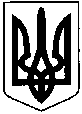 УКРАЇНА ПЕРЕЧИНСЬКА МІСЬКА РАДАЗАКАРПАТСЬКОЇ ОБЛАСТІВ И К О Н А В Ч И Й   К О М І Т Е ТР І Ш Е Н Н Я                                                                                                                                   від  30 вересня 2021 року № 214                                                              м.ПеречинПро затвердження інформаційних та технологічних карток адміністративних послуг, що надаються через/та відділом «Центр надання адміністративних послуг» Перечинської міської ради         Керуючись  Законами України "Про місцеве самоврядування в Україні", «Про адміністративні послуги», з метою покращення якості надання адміністративних послуг, виконавчий комітет Перечинської міської радиВИРІШИВ:Затвердити інформаційні картки адміністративних послуг, що надаються через/та відділом «Центр надання адміністративних послуг» Перечинської міської ради згідно з додатками 1- до цього рішення. Затвердити технологічні картки адміністративних послуг, що надаються через/та відділом «Центр надання адміністративних послуг» Перечинської міської ради згідно з додатками 2 - до цього рішення.Начальнику відділу «Центр надання адміністративних послуг» Перечинської міської ради Любов Бреньо забезпечити оприлюднення інформаційних карток  на офіційному веб-сайті міської ради.Контроль за виконанням рішення покласти на керуючу справами виконавчого комітету Євгенію Гафіянич.Міський голова                                                                    Іван ПОГОРІЛЯКУ К Р А Ї Н АПЕРЕЧИНСЬКА МІСЬКА РАДАЗАКАРПАТСЬКОЇ ОБЛАСТІВ И К О Н А В Ч И Й   К О М І Т Е ТР І Ш Е Н Н Явід 30 вересня 2021 року  № 216                                                                  м.Перечин      Про надання дозволу на тимчасовекористування засобом зовнішньої реклами          На підставі ч. 1 ст. 16 Закону України «Про рекламу», ч. 1 ст. 4-1 Закону України «Про дозвільну систему у сфері господарської діяльності», п. 20 Типових правил розміщення зовнішньої реклами, затверджених постановою Кабінету Міністрів України від 29.12.2003 № 2067,  п.3.11, 3.12, п.3.19, 3.20 Положення про порядок розміщення зовнішньої реклами в                                м. Перечин, керуючись ст. 59 Закону України «Про місцеве самоврядування в Україні», виконавчий комітет Перечинської міської радиВИРІШИВ:
1. Надати дозвіл ФОП Цигаку Миколі Миколайовичу, податкова адреса суб’єкту господарювання: смт. Великий Березний, вул.Першотравнева,30 на тимчасове користування об’єктом зовнішньої реклами строком 3 місяці, а саме окремо стоячою щитовою конструкцією типу «білборд», розміром 3Х6  у м. Перечин на пл. Народній (центральний сквер).2. Оплату за тимчасове користування місцями для розташування рекламних конструкцій проводити згідно з «Положенням про порядок розміщення зовнішньої реклами».3. Контроль за виконанням даного рішення покласти на головного спеціаліста - інспектора по контролю за благоустроєм Тетяною Панькулич.Міський голова                                                             Іван ПОГОРІЛЯК